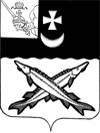 КОНТРОЛЬНО-СЧЕТНЫЙ ОРГАН БЕЛОЗЕРСКОГО МУНИЦИПАЛЬНОГО РАЙОНА161200, Вологодская область, г. Белозерск, ул. Фрунзе, д.35тел. (81756)  2-32-54,  факс (81756) 2-32-54,   e-mail: krk@belozer.ruЗаключениеНА ОТЧЕТ ОБ ИСПОЛНЕНИИ БЮДЖЕТА СЕЛЬСКОГО ПОСЕЛЕНИЯ АРТЮШИНСКОЕ ЗА 2020 ГОДI. Общие положенияОснования для проведения проверкиВ соответствии со статьей 264.4 Бюджетного кодекса РФ, статьей 38 Федерального закона № 131-ФЗ от 06.10.2003 «Об общих принципах организации местного самоуправления в Российской Федерации», Решением Совета сельского поселения Артюшинское от 28.07.2020 №25 «О передаче контрольно-счетному органу Белозерского муниципального района полномочий контрольно-счетного органа сельского поселения Артюшинское по осуществлению внешнего муниципального финансового контроля», сельское поселение Артюшинское представило в контрольно-счетный орган Белозерского муниципального района отчет об исполнении бюджета сельского поселения Артюшинское за 2020 год.2. Предмет внешней проверки- проект решения Совета сельского поселения Антушевское «Об утверждении отчета об исполнении бюджета сельского поселения Антушевское за 2020 год»;- годовой отчет об исполнении бюджета сельского поселения Артюшинское за 2020 год с приложениями; - пояснительная записка к годовому отчету. 3.Цель внешней проверкиПроверить:- полноту и соответствие отчета об исполнении бюджета сельского поселения Артюшинское за 2020 год Бюджетному кодексу РФ, Положению о бюджетном процессе в сельском поселении Артюшинское;- исполнение текстовых статей решения Совета сельского поселения Артюшинское «О бюджете сельского поселения Артюшинское на 2020 год и плановый период 2021 и 2022 годов» (с учетом изменений и дополнений).Провести анализ:- исполнения основных характеристик бюджета (доходы по группам, расходы по разделам классификации расходов бюджетов, источники финансирования дефицита бюджета, а именно: по удельному весу показателей в общем объеме, по проценту исполнения к утвержденному бюджету и к предыдущему году);- фактического соблюдения установленных Бюджетным кодексом Российской Федерации ограничений по размеру муниципального долга муниципальным образованием, в том числе по муниципальным гарантиям, бюджетного дефицита, объема расходов на обслуживание муниципального долга;- отклонений при исполнении доходов бюджета за 2020 год и их причины;- отклонений при исполнении источников финансирования дефицита бюджета; - отклонений при исполнении расходов бюджета за 2020 год и их причины.Для проведения внешней проверки и подготовки заключения на годовой отчет об исполнении бюджета муниципального образования за 2020  год в соответствии с пунктом 3.3 раздела 7 Положения о бюджетном процессе в сельском поселении Артюшинское в контрольно-счетный орган района представлены документы и материалы, подлежащие представлению одновременно с годовым отчетом,  в соответствии с перечнем, установленным пунктами  2.3 раздела 7 Положения о бюджетном процессе в сельском поселении Артюшинское.  В нарушение  пункта 3.5 раздела 7 Положения о бюджетном процессе  не представлен отчет о реализации муниципальной программы. П. Основная частьВ соответствии со статьей 264.4 БК РФ контрольно-счетным органом района проведена внешняя проверка бюджетной отчетности сельского поселения Артюшинское.Анализ утвержденного бюджета муниципального образования на 2020 год и плановый период 2021 и 2022 годов и вносимых изменений в бюджет по Решениям Совета муниципального образования  Утверждение бюджета  муниципального образования на 2020 год обеспечено до начала финансового года. Предельные значения его параметров, установленные БК РФ, соблюдены. Основные характеристики бюджета и состав показателей, содержащиеся в Решении о бюджете, в целом соответствуют ст. 184.1 БК.  Решением Совета сельского поселения Артюшинское от 24.12.2019 № 42 «О бюджете сельского поселения Артюшинское на 2020 год и плановый период 2021 и 2022 годов» бюджет поселения был утвержден по доходам в сумме 6 525,8 тыс. рублей, по расходам - 6 525,8 тыс. рублей. Дефицит (профицит)  первоначально не запланирован.В течение 2020 года изменения и дополнения в бюджет поселения вносились семь раз на основании следующих Решений Совета поселения:Необходимость уточнения в течение года бюджетных назначений связана с корректировкой прогнозируемого поступления налоговых и неналоговых доходов, а также с изменением ассигнований на финансирование действующих расходных обязательств и обеспечением финансирования вновь принятых расходных обязательств.При анализе Решений о внесении изменений в Решение Совета сельского поселения Артюшинское от 24.12.2019 № 42 «О бюджете сельского поселения Артюшинское на 2020 год и плановый период 2021 и 2022 годов» установлено, что предполагаемые изменения соответствуют данным, отражаемым в соответствующих приложениях к Решениям.Исполнение бюджета поселения в 2020 году в целом и изменение плановых показателей в первоначальной и окончательной редакциях Решений Совета о бюджете поселения представлены в таблице №1.Таблица №1                                                                                                                    тыс. рублейВ результате внесения изменений и дополнений в бюджет поселения доходная часть бюджета по сравнению с первоначальными значениями была увеличена в 2,1 раза и составила 13 902,4 тыс. рублей, расходная часть увеличена в 2,1 раза и составила 13 932,4 тыс. рублей.  Утвержден дефицит в сумме 30,0 тыс. рублей.Согласно представленному отчету об исполнении бюджета сельского поселения Артюшинское за 2020 год доходная часть бюджета исполнена в сумме 14 004,3 тыс. рублей или 100,7% от плановых  показателей. Расходные обязательства бюджета исполнены в сумме 13 817,4 тыс. рублей или 99,2% от объема годовых назначений.Бюджет исполнен с профицитом в размере 186,9 тыс. рублей при планируемой сумме дефицита 30,0 тыс. рублей.Анализ  исполнения доходной части бюджета за 2020 год, а также сравнительный анализ доходов  за период 2019-2020  годы:Первоначальный план  бюджета  поселения по доходам утвержден в сумме 6 525,8 тыс. рублей, из них собственные доходы поселения составили 2 210,0  тыс. рублей или  33,9 % от общей суммы доходов.  В течение 2020 года в доходную часть бюджета были  внесены изменения, связанные с корректировкой налоговых и неналоговых платежей, а также безвозмездных поступлений.С учетом внесенных изменений плановые показатели по доходам в 2020 году увеличились и составили 13 902,4 тыс. рублей,  из них  2 290,0 тыс. рублей - собственные налоговые и неналоговые доходы (16,5%). Исполнение  по доходам составило 14 004,3 тыс. рублей  или 100,7% от утвержденных  плановых показателей. В сравнении с 2019 годом доходы поселения увеличились на 6 606,1 тыс. рублей или на 89,3%. Изменения коснулись как собственных доходов, так и безвозмездных  поступлений:  собственные доходы поселения увеличились на 203,5 тыс. рублей, в основном за счет увеличения налоговых доходов. Безвозмездные поступления увеличились на 6 402,6 тыс. рублей, в основном за счет прочих межбюджетных трансфертов.Таблица №2                                                                                                                    тыс. рублейСобственные доходы поселенияВ целом плановые показатели  по собственным доходам бюджета поселения в 2020 году с учетом корректировок составили 2 290,0 тыс. рублей.Исполнение составило 2 389,9 тыс. рублей или 104,4%. Доля  собственных доходов в общем объеме доходов поселения составляет 17,1% (2019 год – 29,6%).Объем поступивших в 2020 году доходов от собственных источников по сравнению с 2019 годом увеличился на 203,5 тыс. рублей или на 9,3%. Основными источниками формирования собственных доходов бюджета поселения являются налоги.Общий объем налоговых поступлений составил 2 247,0 тыс. рублей, что больше утвержденных назначений на 133,5 тыс. рублей. Доля налоговых доходов в собственных доходах составляет 94,0%, доля в общей сумме доходов составляет 16,0%. Уточненный план по налоговым доходам выполнен на 106,3%. Налог на доходы физических лиц. Данный вид налога занимает значительный удельный  вес в составе собственных доходов поселения. Доля налога на доходы  физических лиц в собственных доходах составляет 69,7%. Доходы по данному налоговому источнику в 2020 году  составили  1 655,2 тыс. рублей, что составляет 109,7% от плановых показателей.  В сравнении с 2019 годом  объем доходов по данному источнику увеличился  на 177,2 тыс. рублей или на 11,9%. Основными налогоплательщиками являются:- ФКУ ИК-5 УФСИН России по Вологодской области;- МОУ «Бубровская  школа имени героя Советского Союза А.М.Никандрова»;- Андозерский сетевой участок Белозерская РЭС;- администрация сельского поселения Артюшинское.Доходы по налогу на имущество физических лиц в 2020 году составили 156,3 тыс. рублей или 98,3% от плановых показателей. Доля данного налога  в собственных доходах  бюджета поселения составляет 6,5% (2019 год – 5,6%). В сравнении с 2019 годом  объем доходов по данному источнику увеличился на 34,8 тыс. рублей или на 28,6%.Общий объем поступлений земельного налога составил 413,1 тыс. рублей или 97,2% от плановых назначений. Доля данного налога  в собственных доходах  бюджета поселения составляет 17,3% (2019 год – 17,5%). В сравнении с 2019 годом объем доходов по данному источнику увеличился на 31,1 тыс. рублей или на 8,1%.Объем поступлений государственной пошлины в 2020 году составил 12,4 тыс. рублей или 102,5% от плановых показателей. Доля данного налога в собственных доходах  бюджета поселения незначительна и составляет 0,5%. В сравнении с 2019 годом  объем доходов по данному источнику увеличился на 1,8 тыс. рублей или на 17,0%.Общий объем неналоговых доходов составил 142,9 тыс. рублей или 81,0% от утвержденных плановых назначений. Доля неналоговых доходов в собственных доходах составляет 6,0% (2019 год – 8,4%).Доходы от сдачи в аренду имущества, находящегося в оперативном управлении органов государственной власти, органов местного самоуправления, государственных внебюджетных фондов и созданных ими учреждений (за исключением имущества бюджетных и автономных учреждений) поступили в размере 21,6 тыс. рублей или 100,0% от плановых назначений. Доля данного налога в собственных доходах бюджета поселения незначительна и составляет 0,9%. В сравнении с 2019 годом объем доходов по данному источнику остался на том же уровне.Доходы от сдачи в аренду имущества, составляющего казну сельских поселений (за исключением земельных участков) в 2020 году поступили в размере 77,4 тыс. рублей или 70,6% от плановых назначений. Доля данного налога в собственных доходах бюджета поселения составляет 3,2%. В сравнении с 2019 годом объем доходов по данному источнику увеличился на 0,7 тыс. рублей или на 0,9%.Поступления от штрафов, санкций, возмещения ущерба пошлины в 2020 году составил 16,7 тыс. рублей или 100,0% от плановых показателей. Доля данного налога в собственных доходах  бюджета поселения составляет 0,7%. В сравнении с 2019 годом  объем доходов по данному источнику увеличился на 13,7 тыс. рублей или в 5,6 раза.Прочие неналоговые доходы в 2020 году поступили в размере 27,2 тыс. рублей или 95,4% от плановых назначений. Объем доходов по данному источнику по сравнению с 2019 годом снизился на 55,8 тыс. рублей или на 67,2%.Общий объем безвозмездных поступлений составил 11 614,4 тыс. рублей или 100,0% от утвержденных назначений. Доля безвозмездных поступлений в общей сумме доходов составляет 82,9%. По сравнению с 2019 годом общий объем безвозмездных поступлений увеличился на 6 402,6 тыс. рублей или в 2,2 раза.Межбюджетные трансферты предоставлялись бюджету сельского поселения из областного бюджета в форме субвенции на осуществление первичного воинского учета в сумме 93,5 тыс. рублей (100,0% от плана), субвенции на выполнение передаваемых полномочий в сумме 2,0 тыс. рублей (100,0% от плана).Из районного бюджета предоставлялись:- дотации бюджетам поселений на выравнивание бюджетной обеспеченности в сумме 1 118,9 тыс. рублей или 100% от плановых показателей. Объем дотаций на выравнивание бюджетной обеспеченности в 2020 году по сравнению с 2019 годом уменьшился на 158,0 тыс. рублей или на 12,4%;- дотации на поддержку мер по обеспечению сбалансированности бюджетов в сумме 3 022,0 тыс. рублей или 100,0% от  плановых показателей. Объем дотаций на сбалансированность в 2020 году по сравнению с 2019 годом увеличился на 643,3 тыс. рублей или в 1,3 раза;- межбюджетные трансферты, передаваемые бюджетам поселений из районного бюджета, составили 6 062,2 тыс. рублей или 100% плановых показателей. Объем межбюджетных трансфертов в 2020 году по сравнению с 2019 годом увеличился на 5 317,2 тыс. рублей или в 8,1раза (на основании заключенных Соглашений о передаче части полномочий по решению вопросов местного значения); - субсидии бюджетам сельских поселений за 2020 год составили 1 233,8 тыс. рублей или 100,0%  от утвержденных назначений. По сравнению с 2019 годом объем субсидий увеличился на 627,1 тыс. рублей или в 2 раза.- безвозмездные поступления от негосударственных организаций в 2020 году не поступали и не планировались. В 2019 году объем доходов по данному источнику составлял 100,0 тыс. рублей.- прочие безвозмездные поступления составили 80,0 тыс. рублей или 100,0% от плановых показателей. Данные средства являются целевыми. Анализ изменения доходной части бюджета поселения в разрезе наиболее наглядно показан в таблице №3.Таблица №3                                                                                             тыс. рублейИз таблицы видно, что собственные доходы исполнены в сумме 2 389,9 тыс. рублей или 104,4% к плановым назначениям, безвозмездные поступления – 11 614,4 тыс. рублей или на 100,0% к плановым показателям. 	Наибольший удельный вес в структуре налоговых и неналоговых доходов бюджета поселения в 2020 году составил налог на доходы физических лиц. - 69,7%. По сравнению с 2019 годом увеличение значений по всем видам налоговых доходов.Как видно из таблицы, неисполнение бюджетных назначений в 2020 году по налогу на имущество физических лиц и земельному налогу. Наибольший удельный вес в структуре безвозмездных поступлений бюджета поселения за 2020 год составляют иные межбюджетные трансферты (52,2%). По сравнению с 2019 годом рост значений составил по всем видам безвозмездных поступлений, кроме безвозмездных поступлений от негосударственных организаций (данные поступления в 2020 году не производились).Анализ исполнения расходной части бюджета за 2020 год, а также сравнительный анализ расходов за период 2019-2020 годыСогласно статье 65 Бюджетного кодекса формирование расходов осуществляется в соответствии с расходными обязательствами органов местного самоуправления. В соответствии со статьей 215.1 Бюджетного кодекса исполнение местного бюджета обеспечивается администрацией муниципального образования. Исполнение бюджета организуется на основе сводной бюджетной  росписи и кассового плана. Бюджет исполняется на основе единства кассы и подведомственности расходов.Первоначальный план бюджета по расходам утвержден в сумме 6 525,8 тыс. рублей.  В течение 2020 года в расходную часть бюджета были внесены изменения, с  учетом  которых  плановые показатели  составили 13 932,4 тыс. рублей, с ростом на 7 406,6 тыс. рублей или в 2,1 раза. По сравнению с 2019 годом фактические расходы сельского поселения увеличились на 5 795,6 тыс. рублей или 72,2%.Расходы бюджета за 2019-2020 годы в разрезе разделов представлены в таблице №4.Таблица №4                                                                                                                    тыс. рублейБюджетные расходы по разделу «Общегосударственные вопросы» согласно первоначальным данным составили 4 433,3 тыс. рублей. С учетом изменений  сумма расходов на общегосударственные вопросы составила 11 578,9 тыс. рублей. Согласно данным представленного отчета об исполнении бюджета за 2020 год фактические расходы на общегосударственные вопросы составили 11 516,0 тыс. рублей или 99,5% от общей суммы расходов бюджета. В сравнении с 2019 годом расходы по разделу выросли на 6 536,8 тыс. рублей или в 2,3 раза.В структуре расходов бюджета на общегосударственные вопросы наибольшая доля расходов падает на содержание органа местного самоуправления поселения, а именно на оплату труда с начислениями на выплаты по оплате труда. Фактический фонд оплаты труда с начислениями муниципальных служащих и должностных лиц за 2020 год не превышает  норматив формирования расходов на оплату труда, утвержденный Постановлением Правительства Вологодской области от 28 июля 2008г. № 1416 (с последующими изменениями и дополнениями). Средства резервного фонда  поселения в 2020 году не расходовались.Средства по разделу «Национальная оборона» -  это  целевая субвенция на организацию первичного воинского учета. Расходование средств произведено в полном объеме в размере 93,5 тыс. рублей. По сравнению с 2019 годом расходы увеличились на 1,4 тыс. рублей или на 1,5%.Согласно первоначально  утвержденному бюджету расходы по разделу «Национальная безопасность и правоохранительная деятельность»  составили 2,0 тыс. рублей,  в течение финансового года бюджетные назначения увеличились и составили 10,5 тыс. рублей. Фактические расходы за 2020 год составили 10,5 тыс. рублей или 100,0% от утвержденных назначений.  По сравнению с 2019 годом расходы  уменьшились на 5,9 тыс. рублей или на 36,0%.Согласно первоначально утвержденному бюджету расходы по разделу «Национальная экономика» не запланированы. В результате внесения изменений в течение финансового года  плановый показатель объема расходов составил 100,0 тыс. рублей.  По данным отчета об исполнении бюджета поселения фактические расходы  составили 100,0 тыс. рублей, что составляет  100,0%  плановых показателей. В 2019 году расходы по данному разделу не производились.Указанные расходы  произведены по  подразделу «дорожное хозяйство». Расходование средств дорожного фонда произведено за счет межбюджетных трансфертов, переданных из бюджета муниципального района на осуществление части полномочий по решению вопросов местного значения: на содержание дорог местного значения – текущий ремонт моста).  Согласно первоначально утвержденному бюджету расходы по разделу «Жилищно-коммунальное хозяйство»  составили 1 560,7 тыс. рублей,  в  результате внесения изменений в течение финансового года плановый показатель объема расходов составил 1 691,2 тыс. рублей. По данным отчета об исполнении  бюджета поселения фактические расходы составили 1 639,1 тыс. рублей, что составляет 96,9%  плановых показателей.  По сравнению с 2019 годом расходы уменьшились на 680,6 тыс. рублей или на 29,3%.Согласно первоначально утвержденному бюджету расходы по разделу «Образование» составили  4,3 тыс. рублей, в течение финансового года  плановый показатель объема расходов не менялся. Согласно данным отчета об исполнении бюджета поселения  за 2020 год фактические расходы на образование  составили 4,3 тыс. рублей или 100% от утвержденных показателей. Указанные расходы  произведены по  подразделу «молодежная политика». По сравнению с 2019 годом расходы снизились на 0,1 тыс. рублей или на 2,3%.По разделу «Культура, кинематография» в 2020 году не планировались и не производились. В 2019 году  фактические расходы  составляли 200,0 тыс. рублей.Согласно первоначально утвержденному бюджету расходы по разделу «Социальная политика»  составили 432,0 тыс. рублей,  в  результате внесения изменений в течение финансового года  плановый показатель объема расходов составил 454,0 тыс. рублей. По данным отчета об исполнении  бюджета поселения фактические расходы составили 454,0 тыс. рублей, что составляет  100,0%  плановых показателей. По сравнению с 2019 годом расходы увеличились на 44,0 тыс. рублей или на 10,7%.Анализ структуры расходов показал, что бюджет социально не ориентирован. На социальную ориентированность бюджета повлияли средства, израсходованные на общегосударственные вопросы и жилищно-коммунальное хозяйство составляющие значительную часть в расходах бюджета.В целом исполнение бюджета по расходам следует признать удовлетворительным. Нарушений в исполнении расходной части бюджета в процессе анализа отчета об исполнении бюджета не выявлено.Анализ исполнения средств резервного фонда В структуре расходов бюджета поселения решением Совета сельского поселения Артюшинское от 24.12.2019 года №42 в первоначальной редакции предусмотрены расходы по резервному фонду администрации поселения в сумме 1,0 тыс. рублей. Решением Совета от 30.01.2020 №2 о внесении изменений в Решение Совета сельского поселения Артюшинское от 24.12.2019 № 42 «О бюджете сельского поселения Артюшинское на 2020 год и плановый период 2021 и 2022 годов» бюджетные ассигнования по данному разделу увеличены на 13,8 тыс. рублей и составили 14,8 тыс. рублей. Решением Совета от 24.09.2020 №33 о внесении изменений в Решение Совета сельского поселения Артюшинское от 24.12.2019 № 42 «О бюджете сельского поселения Артюшинское на 2020 год и плановый период 2021 и 2022 годов» бюджетные ассигнования по данному разделу сняты в полном объеме. Дефицит бюджета и анализ источников его финансирования, состояние муниципального долгаПервичного дефицита в сельском поселении Артюшинское нет. В 2020 году в соответствии с решением Совета сельского поселения Артюшинское от 31.01.2020 №2 «О внесении изменений в решение Совета сельского поселения Артюшинское от 24.12.2019 №42» утвержден дефицит бюджета в сумме 30,0 тыс. рублей. Нарушений Бюджетного кодекса РФ при установлении дефицита  бюджета поселения не установлено, предусмотренные источники внутреннего финансирования соответствуют статье 96 Бюджетного кодекса РФ, в соответствии с которой размер дефицита может превышать предельно допустимый размер дефицита на разницу между остатками средств на счетах бюджета и на разницу между полученными и погашенными муниципальным образованием в валюте РФ бюджетными кредитами, предоставленными местному бюджету другими бюджетами бюджетной системы РФ.Фактически  бюджет поселения  исполнен с профицитом в размере 186,9 тыс. рублей. Расхождений между показателями, отражёнными в проекте Решения об исполнении бюджета и в годовом отчёте об исполнении бюджета сельского поселения за 2020 год, не установлено. Муниципальный долгПо состоянию на 31.12.2020 муниципальный долг по сведениям муниципальной долговой книги отсутствует.Муниципальные гарантии в 2020 году сельским поселением Антушевское не предоставлялись.Анализ состояния кредиторской и дебиторской задолженности Структура дебиторской и кредиторской задолженности представлена следующей таблицей:Таблица №5                                                                                                                     тыс. рублейДебиторская задолженность по состоянию на 01.01.2020, отраженная в ф. 0503169 «Сведения по дебиторской и кредиторской задолженности», числится в сумме 13 327,1 тыс. рублей, по состоянию на 01.01.2021 числится в сумме 13 190,5 тыс. рублей. По сравнению с началом года дебиторская задолженность увеличилась на 136,6 тыс. рублей (просроченная задолженность на начало года 345,3  тыс. рублей, на конец года 281,3 тыс. рублей). На начало отчетного года кредиторская задолженность составляла 501,0 тыс. рублей. На конец года по сравнению с началом года кредиторская задолженность уменьшилась на 194,1 тыс. рублей или на 38,7% и составила 306,9 тыс. рублей (просроченная задолженность на начало года 52,0 тыс. рублей, на конец года не имеется). Данные дебиторской и кредиторской  задолженности, отраженные в ф. 0503169 соответствуют показателям, указанным в балансе (ф. 0503120).Остаток средств на счете бюджета в органе Федерального казначейства на 01.01.2020 по данным баланса (ф. 0503120) составлял 30,0 тыс. рублей, на 01.01.2021 – 216,9 тыс. рублей.Анализ исполнения муниципальных программ, финансируемых за счет средств бюджета поселения (с учетом средств вышестоящих бюджетов), показал, что в 2020 году действовала муниципальная программа «Развитие  территории сельского поселения Артюшинское на 2018-2020 годы».  Первоначально запланированная сумма бюджетных ассигнований на реализацию муниципальной программы составила 1 567,0 тыс. рублей или 24,0% от общего объема расходов. В результате внесения изменений в бюджет поселения в течение 2020 года  утвержденные бюджетные ассигнования на реализацию муниципальной программы  составили 6 150,2 тыс. рублей или 53,1% от общего объема расходов. Исполнение составило 6 091,1 тыс. рублей или 99,0% от утвержденных показателей. Анализ исполнения расходов бюджета по муниципальной программе в разрезе основных мероприятий за 2020 года приведен в таблице ниже.Таблица №6                                                                                                                    тыс. рублейIII. ЗаключениеРезультаты внешней проверки бюджетной отчетности главного администратора бюджетных средствКонтрольно-счётным органом Белозерского муниципального района проведена внешняя проверка бюджетной отчетности главного администратора бюджетных средств, проверка проведена в соответствии со статьей 264.4 Бюджетного кодекса Российской Федерации.Проведена 1 проверка бюджетной отчетности с оформлением акта проверки. Проверка бюджетной отчетности Администрации  поселения показала, что данные вступительного баланса на начало года соответствуют аналогичным показателям на конец предыдущего года.По итогам проверки  сделаны следующие выводы:Оценка полноты и достоверности бюджетной отчетности во всех существенных отношениях проводилась на выборочной основе. Бюджетная отчетность Администрации МО «сельское поселение Артюшинское» за 2020 год представлена в срок и соответствует структуре и бюджетной классификации, которые применялись при утверждении решения о бюджете сельского поселения Артюшинское.Проведенная внешняя проверка позволяет в целом сделать вывод о достоверности бюджетной отчетности Администрации МО «сельское поселение Артюшинское», как носителя информации о финансовой деятельности главного администратора бюджетных средств.При подготовке и сдаче бюджетной отчетности  установлено отступление от требований приказа Минфина РФ от 28.12.2010 № 191н «Об утверждении Инструкции о порядке составления и представления годовой, квартальной и месячной отчетности об исполнении бюджетов бюджетной системы Российской Федерации»:- в нарушении пункта 152 инструкции №191н в Разделе 1 Пояснительной записки (ф. 0503160) не отражена информация о передаче полномочий по ведению бухгалтерского учета иному учреждению (централизованной бухгалтерии) на основании договора (соглашения), нормативного правового акта с указанием их реквизитов, об исполнителе (ФИО, должность) централизованной бухгалтерии, составившем бухгалтерскую отчетность;- не учтены изменения, внесенные приказом Минфина России от 16.12.2020 N 311н в Инструкцию №191н, что привело к нарушению пункта 152 Инструкции №191н - в разделе 4 " Анализ показателей бухгалтерской отчетности субъекта бюджетной отчетности" не отражена информация о причинах увеличения дебиторской и кредиторской задолженности, в том числе просроченной, по состоянию на отчетную дату в сравнении с данными за аналогичный отчетный период прошлого финансового года.4.Согласно данным формы 0503123 «Отчет о движении денежных средств» Администрацией МО сельского поселения Артюшинское в 2020 году произведена уплата штрафов за нарушение законодательства о налогах и сборах, законодательства о страховых взносах на сумму 10,8 тыс. рублей, и уплата штрафа за нарушение законодательства о закупках и нарушение условий контрактов (договоров) в сумме 16,8 тыс. рублей, в чем усматривается нарушение статьи 34 БК РФ и свидетельствует о неэффективном использовании средств бюджета поселения.Выводы:1. Бюджет сельского поселения Артюшинское за 2020 год по доходам исполнен в объеме 14 004,3 тыс. рублей  или 100,7% от утвержденных  плановых показателей. В сравнении с 2019 годом доходы поселения увеличились на 6 606,1 тыс. рублей или на 89,3%.2. Расходы сельского поселения Артюшинское за 2020 год составили 13 817,4 тыс. рублей или 99,2% от объема годовых назначений. По сравнению с 2019 годом фактические расходы сельского поселения увеличились на 5 795,6 тыс. рублей или 72,2%.3. Первичного дефицита в сельском поселении Артюшинское нет. В 2020 году в соответствии с решением Совета сельского поселения Артюшинское от 31.01.2020 №2 «О внесении изменений в решение Совета сельского поселения Артюшинское от 24.12.2019 №42» утвержден дефицит бюджета в сумме 30,0 тыс. рублей. Нарушений Бюджетного кодекса РФ при установлении дефицита  бюджета поселения не установлено, предусмотренные источники внутреннего финансирования соответствуют статье 96 Бюджетного кодекса РФ, в соответствии с которой размер дефицита может превышать предельно допустимый размер дефицита на разницу между остатками средств на счетах бюджета и на разницу между полученными и погашенными муниципальным образованием в валюте РФ бюджетными кредитами, предоставленными местному бюджету другими бюджетами бюджетной системы РФ.Фактически  бюджет поселения  исполнен с профицитом в размере 186,9 тыс. рублей. Аудитор КСО района:                                                                                           М.А. ЯковлеваЭкземпляр заключения получил:Глава сельского поселенияАртюшинское:                                                                                                            Л.Н. Гусева                                                        _____________     ______________                                                              (дата)                   (подпись)Решение от 30.01.2020 № 2;решение от 30.04.2020 № 11;решение от 27.05.2020 № 16;решение от 23.06.2020 № 22;решение от 24.09.2020 № 33;решение от 27.11.2020 №41;решение от 24.12.2020 № 45.Наименование показателяРешение Совета (первоначальное)Решение Совета (окончательное)ОтклонениеПлан (ф. 0503117)Факт 2020 годаОтклонениеОбщий объем доходов6525,813902,47376,613902,414004,3101,9В том числе безвозмездныепоступления4315,811612,47296,611612,411614,42,0Общий объем доходов без учета безвозмездных поступлений2210,02290,080,02290,02389,999,9Общий объем расходов6525,813932,47406,613932,413817,4-115,0Дефицит(-), профицит (+)0,0-30,0х-30,0186,9хДефицит в % к объему доходов без учета безвозмездных поступленийх-1,3х-1,3ххНаименованиеИсполнение 2019 годаУточненные бюджетныеназначения2020  годаИсполнено 2020  годаИсполнено 2020  годаИсполнено 2020  года% исполнения к уровню2019 гОтклонение 2020 года к 2019НаименованиеИсполнение 2019 годаУточненные бюджетныеназначения2020  годаСуммаУдельный вес вобщем объемедоходов% исполнения% исполнения к уровню2019 гОтклонение 2020 года к 2019Налоговые доходы2002,12113,52247,016,0106,3112,2244,9Неналоговые доходы184,3176,5142,91,081,077,5-41,4Всего налоговые иненалоговые доходы2186,42290,02389,917,1104,4109,3203,5Безвозмездные поступления, всего5211,811612,411614,482,9100,0222,86402,6ИТОГО ДОХОДОВ7398,213902,414004,3100,0100,7189,36606,1Наименование показателяИсполненоза 2019 годПлановыеНазначения на 2020 годИсполнено за 2020 годИсполнено за 2020 годИсполнено за 2020 годИсполнено за 2020 год%исполнения куровню2019годаНаименование показателяИсполненоза 2019 годПлановыеНазначения на 2020 годСуммаОтклонения отплановых назначений% исполнения в2020 годуУд. вес вобщемобъеме доходов %%исполнения куровню2019годаНалог на доходы физических лиц1488,01517,41665,2147,8109,711,9111,9Налог на имущество физических лиц121,5159,0156,3-2,798,31,1128,6Земельный налог382,0425,0413,1-11,997,22,9108,1Госпошлина10,612,112,40,3102,50,1117,0Итого налоговые доходы2002,12113,52247,0133,5106,316,0112,2Доходы от сдачи в аренду имущества, находящегося в оперативном управлении органов государственной власти, органов местного самоуправления, государственных внебюджетных фондов и созданных ими учреждений (за исключением имущества бюджетных и автономных учреждений)21,621,621,60100,00,2100,0Доходы от сдачи в аренду имущества, составляющего казну сельских поселений (за исключением земельных участков)76,7109,777,4-32,370,60,6100,9Штрафы, санкции, возмещение ущерба3,016,716,70100,00,1556,7Прочие неналоговые доходы 83,028,527,2-1,395,40,232,8Итого неналоговые доходы184,3176,5142,9-33,681,01,077,5Всего налоговые и неналоговые доходы2186,42290,02389,999,9104,417,1109,3Дотации3655,64140,94140,90,0100,029,6113,3Субсидии606,71233,81233,80,0100,08,8203,4Субвенции92,595,595,50,0100,00,7103,2Иные межбюджетные трансферты745,06062,26062,20,0100,043,3813,7Безвозмездные поступления от  негосударственными организациями 100,00,00,00,0 -0,00,0Прочие безвозмездные поступления12,080,080,00,0100,00,6666,7Доходы бюджетов бюджетной системы российской федерации от возврата остатков субсидий, субвенций и иных межбюджетных трансфертов, имеющих целевое назначение, прошлых лет-0,02,02,0 -0,0- Безвозмездные поступления5211,811612,411614,42,0100,082,9222,8ИТОГО ДОХОДОВ7398,213902,414004,3101,9100,7100,0189,3НаименованиеотраслиИсполнено в 2019годуПервоначальные бюджетные назначения на 2020 год Бюджетные назначенияна 2020 годс учетомвносимыхизмененийИсполнено в 2020 годуИсполнено в 2020 годуИсполнено в 2020 годуИсполнено в 2020 годук исполнению 2019года (%)НаименованиеотраслиИсполнено в 2019годуПервоначальные бюджетные назначения на 2020 год Бюджетные назначенияна 2020 годс учетомвносимыхизмененийсуммаотклонения от уточненныхбюджетных назначенийв % куточненномубюджетуудельныйвес вобщемобъемерасходов(%)к исполнению 2019года (%)Всего расходов,в том числе8021,86525,813932,413817,4-115,099,2100,0172,2Общегосударственные вопросы4979,24433,311578,911516,0-62,999,583,3231,3Национальнаяоборона92,193,593,593,50,0100,00,7101,5Национальнаябезопасность иправоохранительная деятельность16,42,010,510,50,0100,00,164,0Национальнаяэкономика0,00,0100,0100,00,0100,00,7-Жилищно-коммунальноехозяйство2319,71560,71691,21639,1-52,196,911,970,7Образование4,44,34,34,30,0100,00,097,7Культура, кинематография200,00,00,00,0---0,0Социальная политика410,0432,0454,0454,00,0100,03,3110,7Счет бюджетного учетаСчет бюджетного учетана начало годана начало годана начало годана конец годана конец годаСчет бюджетного учетаСчет бюджетного учетаСуммаУд. вес, %Уд. вес, %СуммаУд. вес, %дебиторская задолженностьдебиторская задолженностьдебиторская задолженностьдебиторская задолженностьдебиторская задолженностьдебиторская задолженностьдебиторская задолженность205 Расчеты по доходам205 Расчеты по доходам13326,6100,0100,013190,0100,0206 Расчеты по выданным авансам206 Расчеты по выданным авансам0,50,00,00,50,0Итого:Итого:13 327,1100,0100,013190,5100,0205 Расчеты по доходам125,7125,725,0141,7141,746,2302 Расчеты по принятым обязательствам207,2207,241,499,599,532,4303 Расчеты по платежам в бюджеты168,1168,133,665,765,721,4Итого:501,0501,0100,0306,9306,9100,0НаименованиеРПУтверждено по бюджетуна 2020 год(решение от 24.12.2020 № 45)ИсполнениеОтклонение(+;-)Исполнения%Удельный вес в программных расходах%12345678Муниципальная программа «Развитие территории сельского поселения Артюшинское на 2018-2020 годы»6150,26091,1-59,199,00,2Основное мероприятие, направленное на обеспечение мер пожарной безопасности031010,510,50,0100,011,4Основное мероприятие, направленное на повышение уровня комплексного обустройства населенных пунктов0503707,5692,5-15,097,90,1Основное мероприятие, направленное на организацию и проведение мероприятий по направлениям государственной молодежной политики07074,34,30,0100,08,0Основное мероприятие «Жилищное хозяйство»0501490,3484,7-5,698,94,5Основное мероприятие коммунальному хозяйству, направленное на содержание водопроводной сети0502273,4273,40,0100,072,8Основное мероприятие, направленное на реализацию мероприятий по строительству объектов инженерной инфраструктуры01134444,24437,2-7,099,80,4Основное мероприятие «Мероприятия по охране и комплексному использованию водных ресурсов, обеспечение населения качественной питьевой водой»050553,021,5-31,540,62,7Основное мероприятие «Строительство фельдшерско-акушерских пунктов и офисов врача общей практики»0503167,0167,00,0100,00,0